Vista Murrieta High School Choir Program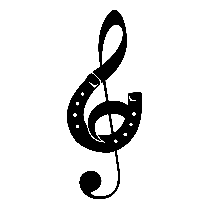 Music Folder Check Out ContractStudent Name: 						School Year: 			Choir: 								Folder Number: 		By signing below, I agree to the loan of this/these item(s) to the student listed. I agree to see that it/they is/are properly cared for and maintained. I further agree that this/these item(s) is/are received in good condition except as noted at the bottom of this form. Pursuant to Education Code section 48904, in the event that this/these item(s) is/are damaged beyond normal wear and tear, altered, lost, or stolen, I agree that I am financially responsible and will be required to pay VMHS Choir of the Murrieta Valley Unified School District for the full cost of the repairs or replacement. The assessed value and/or damage shall be determined by VMHS Choir and/or by the maker of the item(s). I further agree to return this/these item(s) at any time upon request of the school. Students shall return all music at the end of each concert cycle. Any completed music not returned by desired turn in date is subject to replacement charge. A detailed and ongoing record of what music should and should not be in a student’s possession will always be in the music folders and will be updated as a class regularly. An example of this record can be found on the back of this contract.Student signature: 					Date: 			Parent Name: 					Parent Signature: 					Date: 			Vista Murrieta High School Choir ProgramMusic Folder Sheet Music RecordStudent Name: 						Folder Number: 		Choir: 								Voice Part: 				Title: 						Composer: 				Cost: 				Title: 						Composer: 				Cost: 				Title: 						Composer: 				Cost: 				Title: 						Composer: 				Cost: 				Title: 						Composer: 				Cost: 				Title: 						Composer: 				Cost: 				Title: 						Composer: 				Cost: 				Title: 						Composer: 				Cost: 				Title: 						Composer: 				Cost: 				Title: 						Composer: 				Cost: 				Title: 						Composer: 				Cost: 				Title: 						Composer: 				Cost: 				Title: 						Composer: 				Cost: 				Title: 						Composer: 				Cost: 				Title: 						Composer: 				Cost: 				Title: 						Composer: 				Cost: 				Title: 						Composer: 				Cost: 				Title: 						Composer: 				Cost: 				